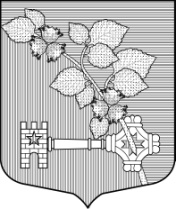 АДМИНИСТРАЦИЯВИЛЛОЗСКОГО ГОРОДСКОГО ПОСЕЛЕНИЯЛОМОНОСОВСКОГО РАЙОНАПОСТАНОВЛЕНИЕ № 747от  «29» декабря 2023 г.     					                                       г.п. ВиллозиО внесении изменений в Постановление АдминистрацииВиллозского городского поселения от 28.12.2022 №667«Об утверждении муниципальной  программы «Строительство, капитальный ремонт, ремонт и содержание автомобильных дорог общего пользования местного значения, в населенных пунктах муниципального образования Виллозское городское поселение Ломоносовского муниципального района Ленинградской области на 2023-2025 годы»Руководствуясь Федеральным законом от 06.12.2003 № 131-ФЗ «Об общих принципах организации местного самоуправления в Российской Федерации», в соответствии с Положением об администрации муниципального образования Виллозское городское поселение Ломоносовского муниципального района Ленинградской области, Постановлением местной администрации от 14.10.2014 года № 304 «Об утверждении порядка разработки, реализации и оценки эффективности муниципальных программ муниципального образования Виллозское сельское поселение муниципального образования Ломоносовский муниципальный район Ленинградской области», Решением Совета депутатов МО Виллозское городское поселение от 15.12.2023 года №64 «Об утверждении местного бюджета муниципального образования Виллозское городское поселение Ломоносовского муниципального района Ленинградской области на 2024 год и плановый период 2025 и 2026 годов», администрация Виллозского городского поселения:ПОСТАНОВЛЕТ:1. Внести изменение в Постановление Администрации Виллозского городского поселения от 28.12.2022 года № 667 «Об утверждении муниципальной программы «Строительство, капитальный ремонт, ремонт и содержание автомобильных дорог общего пользования местного значения, в населенных пунктах муниципального образования Виллозское городское поселение Ломоносовского муниципального района Ленинградской области на 2023-2025 годы».1.1. Наименование муниципальной программы изложить как «Строительство, капитальный ремонт, ремонт и содержание автомобильных дорог общего пользования местного значения, в населенных пунктах муниципального образования Виллозское городское поселение Ломоносовского муниципального района Ленинградской области».2. Утвердить изменения, вносимые в муниципальную программу, согласно приложению № 1 к настоящему постановлению.3. Настоящее постановление вступает в силу с момента опубликования (обнародования) на официальном сайте муниципального образования Виллозское городское поселение Ломоносовского муниципального района Ленинградской области: www.villozi-adm.ru.4. Контроль за исполнением настоящего постановления возложить на начальника отдела по ЖКХ, строительству и землепользованию.Глава администрацииВиллозского городского поселения                                                                                   С.В.АндрееваПриложение № 1 к постановлениюМуниципальная программа «Строительство, капитальный ремонт, ремонт и содержание автомобильных дорог общего пользования местного значения в населенных пунктах муниципального образования Виллозское городское поселение Ломоносовского муниципального района Ленинградской области»ПАСПОРТ муниципальной программы «Строительство, капитальный ремонт, ремонт и содержание автомобильных дорог общего пользования местного значения, в населенных пунктах муниципального образования Виллозское городское поселение Ломоносовского муниципального района Ленинградской области»ПЛАН РЕАЛИЗАЦИИ ПРОГРАММЫ на 2023-2026 ГОДЫСроки реализации муниципальной программы2023 – 2026 годыОтветственный исполнитель муниципальной программыАдминистрация Виллозского городского поселения Ломоносовского муниципального района Ленинградской области Участники муниципальной программыАдминистрация Виллозского городского поселения Ломоносовского муниципального района Ленинградской области Комитет по дорожному хозяйству Ленинградской областиЦель муниципальной программыПовышение эффективности и безопасности функционирования сети автомобильных дорог общего пользования местного значения;Обеспечение социально-экономических интересов муниципального образования, создание условий для устойчивого развития муниципального образования и улучшение условий жизни населения;Улучшение транспортно-эксплуатационного состояния  существующей сети автомобильных дорог общего пользования местного значения;Приведение улично-дорожной сети в соответствие с требованиями норм и технических регламентов;Задачи муниципальной программыКапитальный ремонт и ремонт дорог общего пользования местного значения в населенных пунктах;Содержание дорог общего пользования местного значения в населенных пунктах.Обеспечение безопасности дорожного движения на дорогах общего пользования местного значения в населенных пунктах.Ожидаемые (конечные) результаты реализации муниципальной программы1) Сокращение финансовых затрат на выполнение ремонта;2) Усиление прочности покрытия проезжей части;3) Повышение комфортности и безопасности движения автотранспорта;4) Продление эксплуатационного срока службы дорожного покрытия;5) Сокращение протяженности сети автомобильных дорог общего пользования местного значения, не соответствующих нормативным требованиям к транспортным показателям.Подпрограммы муниципальной программыОтсутствуютПроекты, реализуемые в рамках муниципальной программыРеализация проектов не предусмотренаФинансовое обеспечение муниципальной программы - всего, в том числе по годам реализацииОбъем финансирования составляет 133 813,4 тыс. рублей из средств местного бюджета муниципального образования Виллозское городское поселение Ломоносовского муниципального района Ленинградской области с учетом финансирования из средств Дорожного фонда Ленинградской области. Объем финансирования из средств Дорожного фонда Ленинградской области определяются нормативно-правовыми актам Ленинградской области.2023 год – 28 863,4 тысячи рублей;2024 год – 36 500,0 тысяч рублей;2025 год – 31 450 000,0 тысяч рублей;2026 год – 37 000 000,0 тысяч рублей.Размер налоговых расходов, направленных на достижение цели муниципальной программы, - всего, в том числе по годам реализацииНалоговые расходы не предусмотренытыс.руб. Наименование муниципальной программы, подпрограммы, структурного элемента Ответственный исполнитель, соисполнитель, участникГоды реализацииОценка расходов (тыс. руб. в ценах соответствующих лет)Оценка расходов (тыс. руб. в ценах соответствующих лет)Оценка расходов (тыс. руб. в ценах соответствующих лет)Оценка расходов (тыс. руб. в ценах соответствующих лет)Оценка расходов (тыс. руб. в ценах соответствующих лет)Наименование муниципальной программы, подпрограммы, структурного элемента Ответственный исполнитель, соисполнитель, участникГоды реализациивсегофедеральный бюджетобластной бюджетместный бюджетпрочие источники12345678Муниципальная программа Строительство, капитальный ремонт, ремонт и содержание автомобильных дорог общего пользования местного значения, в населенных пунктах муниципального образования Виллозское городское поселение Ломоносовского муниципального района Ленинградской областиАдминистрация Виллозского городского поселения Ломоносовского муниципального района Ленинградской области  (далее – Администрация)202328863,40968,127895,30Муниципальная программа Строительство, капитальный ремонт, ремонт и содержание автомобильных дорог общего пользования местного значения, в населенных пунктах муниципального образования Виллозское городское поселение Ломоносовского муниципального района Ленинградской областиАдминистрация Виллозского городского поселения Ломоносовского муниципального района Ленинградской области  (далее – Администрация)20243650000365000Муниципальная программа Строительство, капитальный ремонт, ремонт и содержание автомобильных дорог общего пользования местного значения, в населенных пунктах муниципального образования Виллозское городское поселение Ломоносовского муниципального района Ленинградской областиАдминистрация Виллозского городского поселения Ломоносовского муниципального района Ленинградской области  (далее – Администрация)20253145000314500Муниципальная программа Строительство, капитальный ремонт, ремонт и содержание автомобильных дорог общего пользования местного значения, в населенных пунктах муниципального образования Виллозское городское поселение Ломоносовского муниципального района Ленинградской областиАдминистрация Виллозского городского поселения Ломоносовского муниципального района Ленинградской области  (далее – Администрация)20263700000370000Итого по муниципальной программеИтого по муниципальной программе2023-2026133813,40968,1132845,30Процессная частьПроцессная частьПроцессная частьПроцессная частьПроцессная частьПроцессная частьПроцессная частьПроцессная частьПроцессная частьПроцессная частьПроцессная частьПроцессная частьПроцессная частьПроцессная частьПроцессная частьПроцессная частьМероприятия муниципальной программы на 2023 годМероприятия муниципальной программы на 2023 годМероприятия муниципальной программы на 2023 годМероприятия муниципальной программы на 2023 годМероприятия муниципальной программы на 2023 годМероприятия муниципальной программы на 2023 годМероприятия муниципальной программы на 2023 годМероприятия муниципальной программы на 2023 годСтроительство, капитальный ремонт, ремонт автомобильных дорог общего пользования местного значения, в населенных пунктах Строительство, капитальный ремонт, ремонт автомобильных дорог общего пользования местного значения, в населенных пунктах Строительство, капитальный ремонт, ремонт автомобильных дорог общего пользования местного значения, в населенных пунктах Строительство, капитальный ремонт, ремонт автомобильных дорог общего пользования местного значения, в населенных пунктах Строительство, капитальный ремонт, ремонт автомобильных дорог общего пользования местного значения, в населенных пунктах Строительство, капитальный ремонт, ремонт автомобильных дорог общего пользования местного значения, в населенных пунктах Строительство, капитальный ремонт, ремонт автомобильных дорог общего пользования местного значения, в населенных пунктах Строительство, капитальный ремонт, ремонт автомобильных дорог общего пользования местного значения, в населенных пунктах Составление технической документацииАдминистрация2023300300Технический надзорАдминистрация2023500500Ямочный ремонт, ремонт асфальтового покрытия, ремонт дорог, пешеходных дорожек.Администрация202310001000Рмеонт дороги ул.Светлая, д.Саксолово (щебень)Администрация202322502250Замена участка асфальта центральной дороги, д.Аропаккузи от региональной дороги до д.2Администрация202325002500Ремонт дороги от Пушкинского шоссе, вдоль от 4а до пожарного депо в д.Малое КарлиноАдминистрация202324002400Ремонт дороги с асфальтированием д.Пикколово ул.63й Гвардейской дивизииАдминистрация202377507750Ремонт автомобильной дороги Квартал 3, д.Мурилово (щебень)Администрация202320002000Ремонт участка автомобильной дороги частный сектор от ДК Виллози до дома №1-2Администрация20231363,4968,1395,3Итого по разделуИтого по разделу202320063,40968,119095,30Содержание дорог общего пользования местного значения в населенных пунктах Виллозского городского поселенияСодержание дорог общего пользования местного значения в населенных пунктах Виллозского городского поселенияСодержание дорог общего пользования местного значения в населенных пунктах Виллозского городского поселенияСодержание дорог общего пользования местного значения в населенных пунктах Виллозского городского поселенияСодержание дорог общего пользования местного значения в населенных пунктах Виллозского городского поселенияСодержание дорог общего пользования местного значения в населенных пунктах Виллозского городского поселенияСодержание дорог общего пользования местного значения в населенных пунктах Виллозского городского поселенияСодержание дорог общего пользования местного значения в населенных пунктах Виллозского городского поселенияСодержание дорог, уборка дорогАдминистрация202370007000Паспортизация дорогАдминистрация2023300300Формирование земельных участков под дорогами общего пользования местного значенияАдминистрация2023300300Итого по разделуИтого по разделу202376000076000Мероприятия по обеспечению безопасности дорожного движения Мероприятия по обеспечению безопасности дорожного движения Мероприятия по обеспечению безопасности дорожного движения Мероприятия по обеспечению безопасности дорожного движения Мероприятия по обеспечению безопасности дорожного движения Мероприятия по обеспечению безопасности дорожного движения Мероприятия по обеспечению безопасности дорожного движения Мероприятия по обеспечению безопасности дорожного движения Установка и содержание дорожных знаков, нанесение разметки на дорогах местного значения Виллозского городского поселенияАдминистрация202310001000Обслуживание светофорных объектов Администрация2023100100Внесение изменений в проект организации дорожного движения на территории населенных пунктов Виллозского городского поселенияАдминистрация20230Строительный контрольАдминистрация2023100100Итого по разделуИтого по разделу202312000012000ВСЕГО финансирование на 2023 годВСЕГО финансирование на 2023 годВСЕГО финансирование на 2023 год28863,40968,127895,30Мероприятия муниципальной программы на 2024 годМероприятия муниципальной программы на 2024 годМероприятия муниципальной программы на 2024 годМероприятия муниципальной программы на 2024 годМероприятия муниципальной программы на 2024 годМероприятия муниципальной программы на 2024 годМероприятия муниципальной программы на 2024 годМероприятия муниципальной программы на 2024 годСтроительство, капитальный ремонт, ремонт автомобильных дорог общего пользования местного значения, в населенных пунктах Строительство, капитальный ремонт, ремонт автомобильных дорог общего пользования местного значения, в населенных пунктах Строительство, капитальный ремонт, ремонт автомобильных дорог общего пользования местного значения, в населенных пунктах Строительство, капитальный ремонт, ремонт автомобильных дорог общего пользования местного значения, в населенных пунктах Строительство, капитальный ремонт, ремонт автомобильных дорог общего пользования местного значения, в населенных пунктах Строительство, капитальный ремонт, ремонт автомобильных дорог общего пользования местного значения, в населенных пунктах Строительство, капитальный ремонт, ремонт автомобильных дорог общего пользования местного значения, в населенных пунктах Строительство, капитальный ремонт, ремонт автомобильных дорог общего пользования местного значения, в населенных пунктах Составление технической документацииАдминистрация2024600600Технический надзорАдминистрация2024600600Ямочный ремонт, ремонт асфальтового покрытия, ремонт дорог, пешеходных дорожек.Администрация202410001000Замена асфальта участок от завода солений до северной части, д.РассколовоАдминистрация202455005500Профилирование дороги с устройством канавы, западная граница д.АропаккузиАдминистрация202415001500Ремонт дороги от д.Вариксолово к региональной дороге "Подьезд к деревне Ретселя"Администрация202445004500Ремонт дороги д.Перекюля, участок у д.21ААдминистрация2024800800Ремонт дороги в д.Малое Карлино участок от д.150 до д.2 (от Пож депо в ИЖС)Администрация202417001700Асфальтирование дороги в д.Мурилово, квартил 3Администрация202422502250Расклинцовка проезда между пер.Малый и пер.Радужный в д.СаксоловоАдминистрация2024900900Ремонт проезда между участками д.4 и д.5 ИЖС д.Малое КарлиноАдминистрация2024800800Итого по разделуИтого по разделу20242015000201500Содержание дорог общего пользования местного значения в населенных пунктах Виллозского городского поселенияСодержание дорог общего пользования местного значения в населенных пунктах Виллозского городского поселенияСодержание дорог общего пользования местного значения в населенных пунктах Виллозского городского поселенияСодержание дорог общего пользования местного значения в населенных пунктах Виллозского городского поселенияСодержание дорог общего пользования местного значения в населенных пунктах Виллозского городского поселенияСодержание дорог общего пользования местного значения в населенных пунктах Виллозского городского поселенияСодержание дорог общего пользования местного значения в населенных пунктах Виллозского городского поселенияСодержание дорог общего пользования местного значения в населенных пунктах Виллозского городского поселенияСодержание дорог, уборка дорогАдминистрация202490009000Паспортизация дорогАдминистрация2024300300Формирование земельных участков под дорогами общего пользования местного значенияАдминистрация2024300300Пиробретение спец. техникиАдминистрация202449004900Итого по разделуИтого по разделу20241450000145000Мероприятия по обеспечению безопасности дорожного движения Мероприятия по обеспечению безопасности дорожного движения Мероприятия по обеспечению безопасности дорожного движения Мероприятия по обеспечению безопасности дорожного движения Мероприятия по обеспечению безопасности дорожного движения Мероприятия по обеспечению безопасности дорожного движения Мероприятия по обеспечению безопасности дорожного движения Мероприятия по обеспечению безопасности дорожного движения Установка и содержание дорожных знаков, нанесение разметки на дорогах местного значения Виллозского городского поселенияАдминистрация2024400400Обслуживание светофорных объектов Администрация2024300300Замена дорожных знаковАдминистрация2024300300Нанесение разметки на дорогахАдминистрация2024400400Внесение изменений в проект организации дорожного движения на территории населенных пунктов Виллозского городского поселенияАдминистрация2024300300Строительный контрольАдминистрация2024150150Итого по разделуИтого по разделу202418500018500ВСЕГО финансирование на 2024 годВСЕГО финансирование на 2024 годВСЕГО финансирование на 2024 год3650000365000Мероприятия муниципальной программы на 2025 годМероприятия муниципальной программы на 2025 годМероприятия муниципальной программы на 2025 годМероприятия муниципальной программы на 2025 годМероприятия муниципальной программы на 2025 годМероприятия муниципальной программы на 2025 годМероприятия муниципальной программы на 2025 годМероприятия муниципальной программы на 2025 годСтроительство, капитальный ремонт, ремонт автомобильных дорог общего пользования местного значения, в населенных пунктах Строительство, капитальный ремонт, ремонт автомобильных дорог общего пользования местного значения, в населенных пунктах Строительство, капитальный ремонт, ремонт автомобильных дорог общего пользования местного значения, в населенных пунктах Строительство, капитальный ремонт, ремонт автомобильных дорог общего пользования местного значения, в населенных пунктах Строительство, капитальный ремонт, ремонт автомобильных дорог общего пользования местного значения, в населенных пунктах Строительство, капитальный ремонт, ремонт автомобильных дорог общего пользования местного значения, в населенных пунктах Строительство, капитальный ремонт, ремонт автомобильных дорог общего пользования местного значения, в населенных пунктах Строительство, капитальный ремонт, ремонт автомобильных дорог общего пользования местного значения, в населенных пунктах Составление технической документацииАдминистрация2025600600Технический надзорАдминистрация2025600600Ямочный ремонт, ремонт асфальтового покрытия, ремонт дорог, пешеходных дорожек.Администрация2025600600Асфальтирование дороги ул.Светлая д.СаксоловоАдминистрация202522502250Замена асфальта от ул.Советская в д.Пикколово до д. ВариксоловоАдминистрация202545004500Замена асфальта центральной улицы, д.ВариксоловоАдминистрация202525002500Асфальтирование проезда пер.Радужный д.СаксоловоАдминистрация202520002000Асфальтирование дороги д.Рассколово (уч. по 105 и 75 ФЗ)Администрация202545004500Ремонт дороги в д.Малое Карлино Пушкинское шоссе, уч. от д.39 до д.2Администрация202516001600Итого по разделуИтого по разделу20251915000191500Содержание дорог общего пользования местного значения в населенных пунктах Виллозского городского поселенияСодержание дорог общего пользования местного значения в населенных пунктах Виллозского городского поселенияСодержание дорог общего пользования местного значения в населенных пунктах Виллозского городского поселенияСодержание дорог общего пользования местного значения в населенных пунктах Виллозского городского поселенияСодержание дорог общего пользования местного значения в населенных пунктах Виллозского городского поселенияСодержание дорог общего пользования местного значения в населенных пунктах Виллозского городского поселенияСодержание дорог общего пользования местного значения в населенных пунктах Виллозского городского поселенияСодержание дорог общего пользования местного значения в населенных пунктах Виллозского городского поселенияСодержание дорог, уборка дорогАдминистрация202575007500Паспортизация дорогАдминистрация202530003000Формирование земельных участков под дорогами общего пользования местного значенияАдминистрация2025300300Итого по разделуИтого по разделу20251080000108000Мероприятия по обеспечению безопасности дорожного движенияМероприятия по обеспечению безопасности дорожного движенияМероприятия по обеспечению безопасности дорожного движенияМероприятия по обеспечению безопасности дорожного движенияМероприятия по обеспечению безопасности дорожного движенияМероприятия по обеспечению безопасности дорожного движенияМероприятия по обеспечению безопасности дорожного движенияМероприятия по обеспечению безопасности дорожного движенияУстановка и содержание дорожных знаков, нанесение разметки на дорогах местного значения Виллозского городского поселенияАдминистрация2025200200Обслуживание светофорных объектовАдминистрация2025300300Замена дорожных знаковАдминистрация2025300300Нанесение разметки на дорогахАдминистрация2025250250Внесение изменений в проект организации дорожного движения на территории населенных пунктов Виллозского городского поселенияАдминистрация2025300300Строительный контрольАдминистрация2025150150Итого по разделуИтого по разделу202515000015000ВСЕГО финансирование на 2025 годВСЕГО финансирование на 2025 годВСЕГО финансирование на 2025 год3145000314500Мероприятия муниципальной программы на 2026 годМероприятия муниципальной программы на 2026 годМероприятия муниципальной программы на 2026 годМероприятия муниципальной программы на 2026 годМероприятия муниципальной программы на 2026 годМероприятия муниципальной программы на 2026 годМероприятия муниципальной программы на 2026 годМероприятия муниципальной программы на 2026 годСтроительство, капитальный ремонт, ремонт автомобильных дорог общего пользования местного значения, в населенных пунктах Строительство, капитальный ремонт, ремонт автомобильных дорог общего пользования местного значения, в населенных пунктах Строительство, капитальный ремонт, ремонт автомобильных дорог общего пользования местного значения, в населенных пунктах Строительство, капитальный ремонт, ремонт автомобильных дорог общего пользования местного значения, в населенных пунктах Строительство, капитальный ремонт, ремонт автомобильных дорог общего пользования местного значения, в населенных пунктах Строительство, капитальный ремонт, ремонт автомобильных дорог общего пользования местного значения, в населенных пунктах Строительство, капитальный ремонт, ремонт автомобильных дорог общего пользования местного значения, в населенных пунктах Строительство, капитальный ремонт, ремонт автомобильных дорог общего пользования местного значения, в населенных пунктах Составление технической документацииАдминистрация2026600600Технический надзорАдминистрация2026600600Ямочный ремонт, ремонт асфальтового покрытия, ремонт дорог, пешеходных дорожек.Администрация2026500500Ремонт дороги с устройством основания в д.Мурилово, уч. от д.29 до д.1Администрация202665006500Ремонт дороги в д.Рассколово от вышки до пож. водоемаАдминистрация202645004500Асфальтирование проезда параллельно Солнечному пер. в д.СаколовоАдминистрация202622002200Ремонт дороги д.Малое Карлино Пушкинское шоссе участок от д.39 до д. 40 и участок от д.25 до д. 35Администрация202685008500Асфальтирование дороги от ул.Восточной до д.46 в д.СаксоловоАдминистрация202635003500Итого по разделуИтого по разделу20262690000269000Содержание дорог общего пользования местного значения в населенных пунктах Виллозского городского поселенияСодержание дорог общего пользования местного значения в населенных пунктах Виллозского городского поселенияСодержание дорог общего пользования местного значения в населенных пунктах Виллозского городского поселенияСодержание дорог общего пользования местного значения в населенных пунктах Виллозского городского поселенияСодержание дорог общего пользования местного значения в населенных пунктах Виллозского городского поселенияСодержание дорог общего пользования местного значения в населенных пунктах Виллозского городского поселенияСодержание дорог общего пользования местного значения в населенных пунктах Виллозского городского поселенияСодержание дорог общего пользования местного значения в населенных пунктах Виллозского городского поселенияСодержание дорог, уборка дорогАдминистрация202680008000Паспортизация дорогАдминистрация2026300300Формирование земельных участков под дорогами общего пользования местного значенияАдминистрация2026300300Итого по разделуИтого по разделу202686000086000Мероприятия по обеспечению безопасности дорожного движения Мероприятия по обеспечению безопасности дорожного движения Мероприятия по обеспечению безопасности дорожного движения Мероприятия по обеспечению безопасности дорожного движения Мероприятия по обеспечению безопасности дорожного движения Мероприятия по обеспечению безопасности дорожного движения Мероприятия по обеспечению безопасности дорожного движения Мероприятия по обеспечению безопасности дорожного движения Установка и содержание дорожных знаков, нанесение разметки на дорогах местного значения Виллозского городского поселенияАдминистрация2026200200Обслуживание светофорных объектовАдминистрация2026300300Замена дорожных знаковАдминистрация2026300300Нанесение разметки на дорогахАдминистрация2026250250Внесение изменений в проект организации дорожного движения на территории населенных пунктов Виллозского городского поселенияАдминистрация2026300300Строительный контрольАдминистрация2026150150Итого по разделуИтого по разделу202615000015000ВСЕГО финансирование на 2026 годВСЕГО финансирование на 2026 годВСЕГО финансирование на 2026 год3700000370000